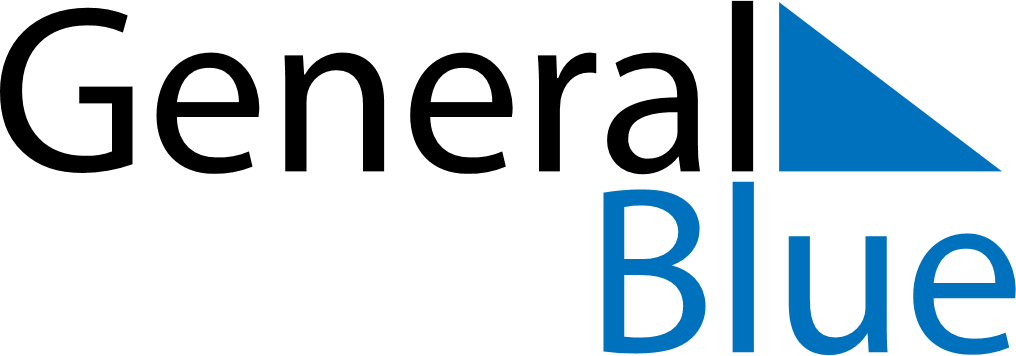 March 2019March 2019March 2019MexicoMexicoSundayMondayTuesdayWednesdayThursdayFridaySaturday1234567891011121314151617181920212223Benito Juárez’s birthday (day off)Benito Juárez’s birthday2425262728293031